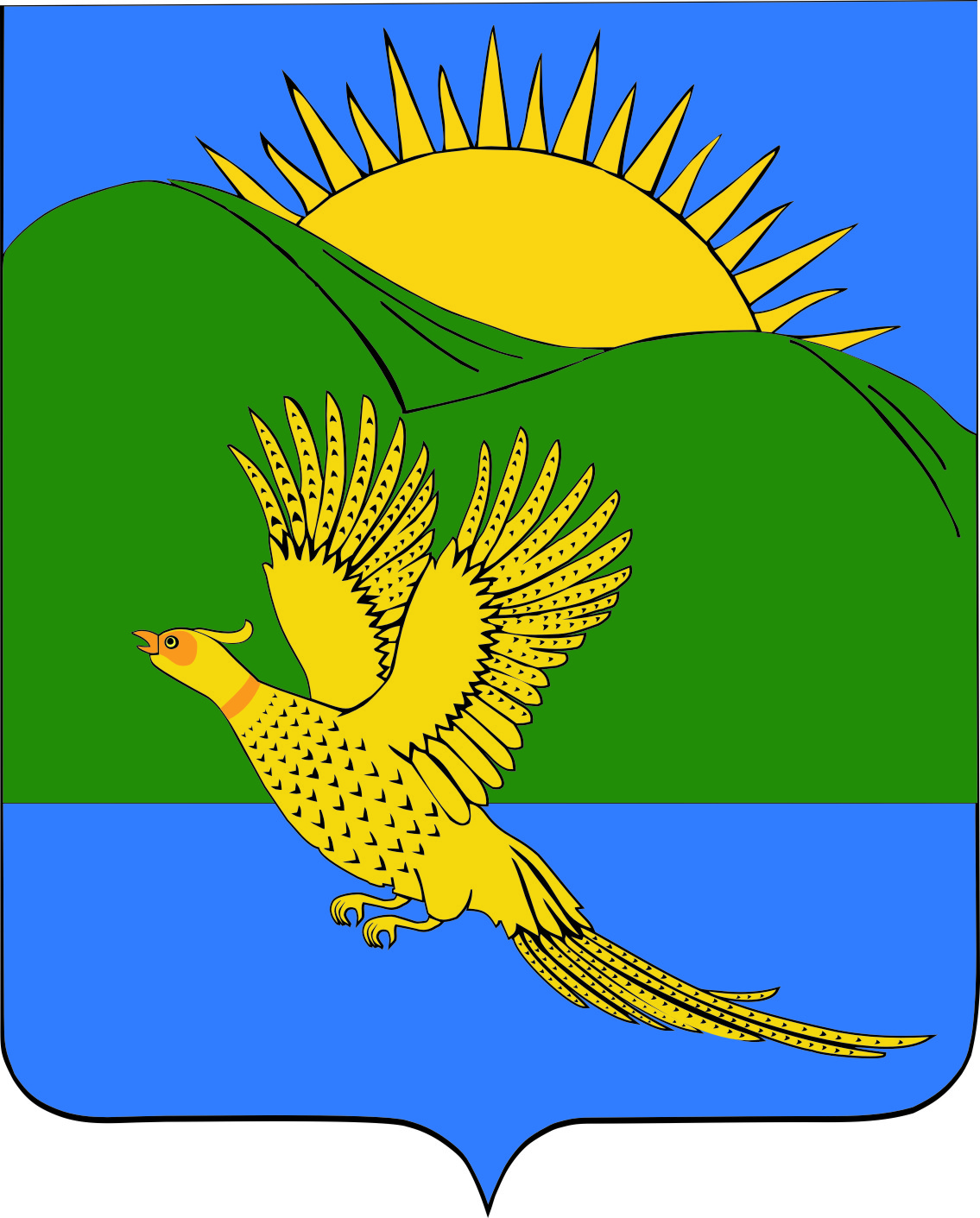 ДУМАПАРТИЗАНСКОГО МУНИЦИПАЛЬНОГО РАЙОНАПРИМОРСКОГО КРАЯРЕШЕНИЕ				       село Владимиро-Александровское	26.12.2014.									             	    №  127Руководствуясь Федеральным законом от 06 октября 2003г. № 131 –ФЗ «Об общих принципах организации местного самоуправления в Российской Федерации, руководствуясь Уставом Партизанского муниципального  района,  Дума Партизанского муниципального районаРЕШИЛА:1.Принять муниципальный правовой акт  Положение об участии в предупреждении и ликвидации последствий чрезвычайных ситуации (прилагается).2.Направить муниципальный правовой акт  главе Партизанского муниципального района  для подписания и официального опубликования.3.Решение Думы Партизанского муниципального района Приморского края от 8 июля 2005 года № 138  «Об утверждении Положения  «О порядке участия Партизанского муниципального района в предупреждении и ликвидации последствий чрезвычайных ситуаций природного и техногенного характера»  признать утратившим силу4.Настоящее решение вступает в силу со дня его официального опубликования.Председатель Думы								   С.Е. ШерстневМУНИЦИПАЛЬНЫЙ ПРАВОВОЙ АКТПОЛОЖЕНИЕоб участии в предупреждении и  ликвидации последствий чрезвычайных ситуаций Принят решением Думы Партизанскогомуниципального районаот 26.12.2014   №  1271. Общие положения.1.1. Настоящее Положение об участии в предупреждении и ликвидации последствий чрезвычайных ситуаций на территории Партизанского  муниципального образования  (далее - Положение) разработано в соответствии с требованиями Федеральных законов Российской Федерации от 06.10.2003 № 131-ФЗ "Об общих принципах организации местного самоуправления в Российской Федерации", от 12.02.1998 № 28-ФЗ "О гражданской обороне", от 21.12.1994  №  68-ФЗ "О защите населения и территорий от чрезвычайных ситуаций природного и техногенного характера", Закона Приморского края  от 02.12.1999 № 74-КЗ "О защите населения и территорий Приморского края  от чрезвычайных ситуаций природного и техногенного характера ", Устава Партизанского муниципального района.1.2. Настоящее Положение определяет задачи, организационно-правовые нормы, полномочия органов местного самоуправления Партизанского муниципальногорайона  в области защиты населения и территории от чрезвычайных ситуаций природного и техногенного характера.1.3. Вопросы, не урегулированные настоящим Положением, решаются в соответствии с действующим законодательством.1.4. В настоящем Положении используются термины и понятия, установленные федеральным законодательством.2. Основные задачи участия в предупреждении и ликвидации последствийчрезвычайных ситуаций на территории муниципального образования.2.1. Основными задачами участия в предупреждении и ликвидации последствий чрезвычайных ситуаций на территории муниципального образования являются:2.1.1. Предупреждение возникновения и развития чрезвычайных ситуаций.2.1.2. Снижение размеров ущерба и потерь от чрезвычайных ситуаций.2.1.3.Ликвидация чрезвычайных ситуаций.2.1.4.Реализация прав, обязанностей и ответственности в сфере участия в предупреждении и ликвидации последствий чрезвычайных ситуаций.2.1.5. Нормативно-правовое и информационное обеспечение.        3. Организация отношений в сфере участия в предупреждении и ликвидации последствий чрезвычайных ситуаций на территории муниципального образования3.1. Полномочия Думы Партизанского муниципального  образования:3.1.1. Утверждение бюджета Партизанского муниципального образования в части расходов на участие в предупреждении и ликвидации последствий чрезвычайных ситуаций на территории муниципального образования.3.1.2.Осуществление иных полномочий в указанной сфере в соответствии с действующим законодательством.3.2. Полномочия администрации муниципального образования:3.2.1. Создание постоянно действующего органа управления, специально уполномоченного на решение задач в области защиты населения и территории от чрезвычайных ситуаций.3.2.2. Осуществление подготовки и содержание в готовности необходимых сил и средств  для защиты населения и территории от чрезвычайных ситуаций, обучение населения способам защиты и действиям в этих ситуациях.3.2.3. Создание эвакуационной комиссии при администрации Партизанского муниципального района.3.2.4. Принятие решений на проведение эвакуационных мероприятий в чрезвычайных ситуациях и организация их проведения;3.2.5. Осуществление в установленном порядке сбора и обмена информацией в области защиты населения и территории муниципального образования от чрезвычайных ситуаций, обеспечение своевременного оповещения и информирования населения об угрозе возникновения или о возникновении чрезвычайных ситуаций.3.2.6. Создание резервов финансовых и материальных ресурсов для ликвидации чрезвычайных ситуаций в порядке, установленном решением Думы Партизанского муниципального района Приморского края. 3.2.7. Финансирование мероприятий в области защиты населения и территории от чрезвычайных ситуаций.3.2.8. Организация и проведение аварийно-спасательных и других неотложных работ, а также поддержание общественного порядка при их проведении.3.2.9. Содействие устойчивому функционированию организаций муниципального образования в чрезвычайных ситуациях.4. Организация участия в предупреждении и ликвидации последствий чрезвычайных ситуаций на территории муниципального образования4.1.  Участие в предупреждении и ликвидации последствий чрезвычайных ситуаций осуществляется Партизанским районным звеном, которое входит в состав Приморской территориальной подсистемы единой государственной системы   предупреждения и ликвидации  чрезвычайных ситуаций (далее - звено РСЧС).4.2. На муниципальном уровне единой государственной системы предупреждения и ликвидации последствий чрезвычайных ситуаций создаются: координационный орган, постоянно действующий орган управления, орган повседневного управления, силы и средства, резервы финансовых и материальных ресурсов, системы связи, оповещения и информационного обеспечения.4.3. Координационным органом звена РСЧС Партизанского  муниципального  района является комиссия при администрации Партизанского муниципального района по предупреждению и ликвидации чрезвычайных ситуаций и обеспечению пожарной безопасности.4.4. Постоянно действующим органом управления является отдел по  гражданской обороне, чрезвычайным ситуациям и пожарной безопасности администрации Партизанского муниципального  района.4.5. Органом повседневного управления является  дежурно-диспетчерская служба (ДДС) Партизанского муниципального района.4.6. Задачи, полномочия и порядок действий указанных выше органов определяются отдельными положениями о них.4.7. В состав сил и средств звена РСЧС Партизанского муниципального района  входят силы и средства постоянной готовности и нештатные аварийно-спасательные формирования предприятий муниципального района.5. Финансовое обеспечение мероприятий по предупреждению и ликвидации последствий чрезвычайных ситуаций.5.1. Финансовое обеспечение мероприятий по предупреждению и ликвидации последствий чрезвычайных ситуаций на территории Партизанского муниципального района   является расходным обязательством муниципального района.Глава Партизанского   муниципального района                               К.К.Щербаков26 декабря 2014 года № 127 - МПАО Положении об участии в предупреждении и  ликвидации последствий чрезвычайных ситуаций 